Inscription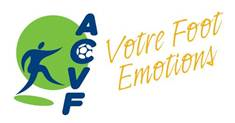 Cours animateursSession 2022 Partie pratique entraînement type décentralisé 5-10 / 10-20 ans Nom :      Prénom :      Club :      Région : de 18h00 – 20h30À retourner : aymon.olivia@football.ch 30 mai 2022 au stade de Coppet à Vevey 31 mai 2022 au stade municipal à Yverdon 13 juin 2022 au mini stade de la Tuilière à Lausanne  14 juin 2022 au stade de Colovray à Nyon 